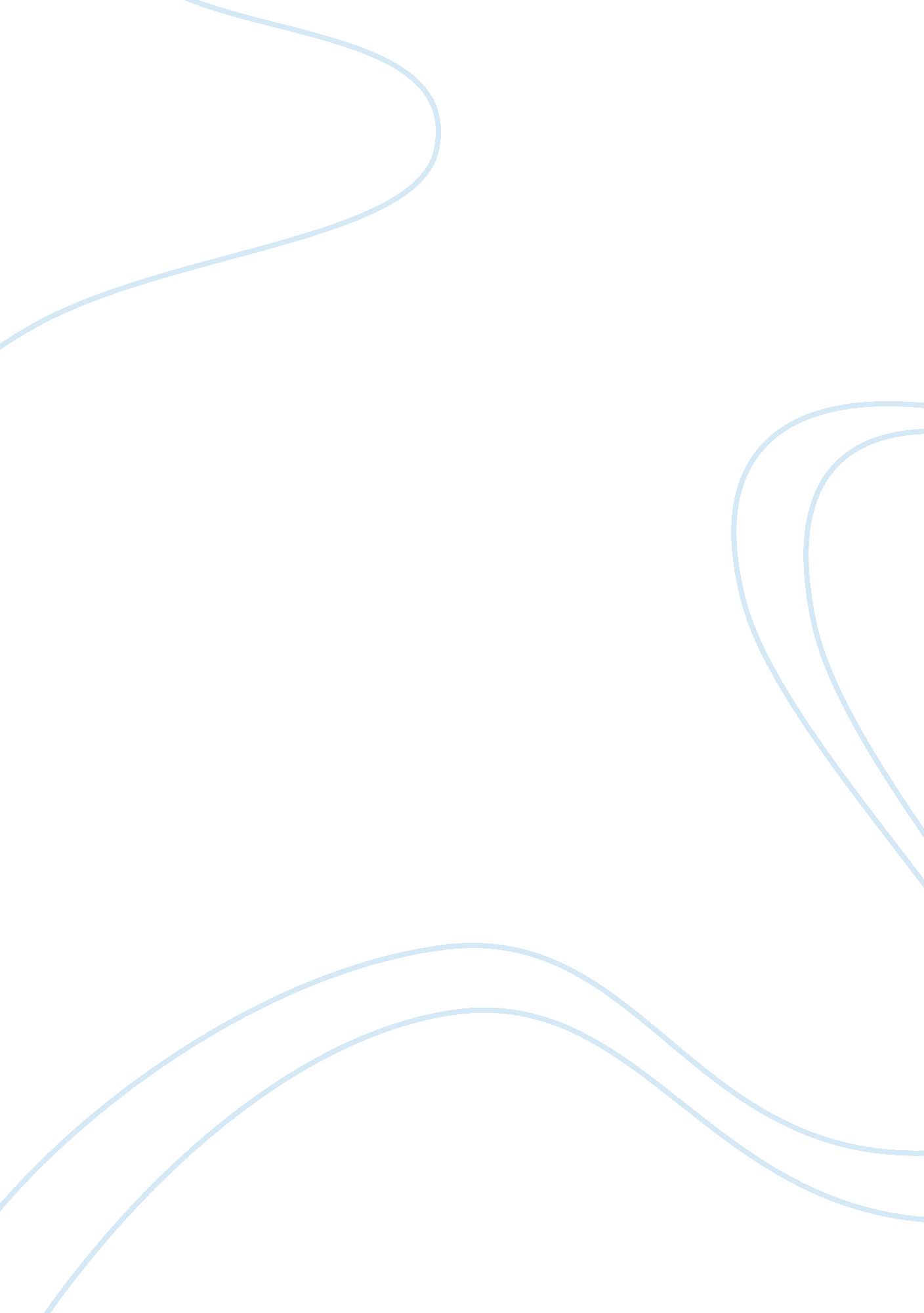 Impact of hrm on employee motivation in superdrug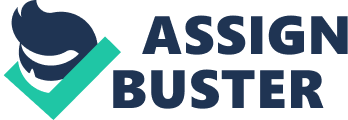 Superdrug which is well known for beauty and health retailing is Brittan’s most trendy conscious and innovation oriented from time to time. They were founded in 1964 and joined the AS Watsons family in october2002. they currently have 900 stores over 1600employees. Every store has a perfumery and cosmetic promotion to attract customers, and over 220 stores have pharmacies with pharmacy consultation rooms. They currently have 19 stores with nurse clinics offering health checks. Superdrug is known as the only high street retailer with its own team of nurses. c The aim of Superdrug is to compete vigorously in the market place and they would never collude with any competitors for the only reason because such behavior may contravene the competition laws and not being ethical about the code of conduct but we are striving to compete with their major competitor boots by offering various kind of promotions every 2 weeks, reducing 1000 lower prices, and also weekend deals as well. Vision, Mission, Values is the way to communicate Superdrug’s ways of working, both now and in the future. This is a guide to the individuals and the company in order to achieve their goals. Superdrug as a team believes each and every staff should take ownership if the company Mission, Vision and Values to be a shared goal for the future. Vision statement- Winning locally in beauty and health Mission statement-To be our customer’s favorite up to the minute beauty and health retailer loved for our value, choice, friendliness and fun Values-We are passionate about: *customers-knowing our customers -understanding out customers needs -exceeding our customers’ expectations *Team work-pulling together -Being there for each other (Team spirit) -Winning as one Superdrug team *Learning-Learning for whatever we do -Owning our own development -Supporting the development of others *honesty-Doing the right thing -Acting with respect and integrity ……………Delivering exceptional results (Team Academy-level-1) For the purpose of this study I will be critically examine the level of motivated staff at Superdrug, and how Superdrug takes steps in order to measure motivation so that they can achieve high productivity. OVERVIEW Employee motivations together with employee morale at Superdrug are the two most important factors for a successful business. Without these two we can find that our teams does not have a real interest in being at work that as a result will reflect in the way they interact with customers, performance and productivity which will be hard for the management to get things done from them with out constant pressure. high staff turnover, this will also have a negative impact for the company as they will have to spend more money for recruiting, selecting, training and developing which is simply because no one is motivated. The common theme at Superdrug is a team that is united and enthusiastic and a team that is motivated to help. For this purpose of study i will be analyzing Superdrug and their role in Human Resource Management with regard with my research question and objectives and assumptions. Research question How does Superdrug motivate their employees in order to retain their staff and reduce staff turnover in order to cut cost Research objectives *to understand how Superdrug significantly gains competitive edge by staff retention *to examine the feasibility of how staff motivation is measured in order to track satisfaction LITERATURE REVIEW Talking about human resource management at Superdrug, mainly the store I work in, we strongly believe not only with reward and praise but also punishment(less earnings, ultimately dismissal) if work has not been achieved. In regards to the conversation with my store manager I understood that not only praise and rewards will always ensure high productivity rather if staff are unable to achieve even after training they need to be cohered and punished. For the reason being, average human being has an inherent dislike to work and will avoid it if possible but wants security above all. (Mc Gregor’s Theory X)Because of these some staff will have to be coerced, controlled, directed and threatened with punishment to get them to put their whole effort towards the achievements of the goals and tasks. back in time Rosemary Steward stated that “ getting things done from people”. further Fredrick Tailor published in his words,” a fair days pay for a fair days work” he was basically characterized for autocratic management in order to achieve higher output, higher profits. This scientific management brought in to light that work was done in a systematic analysis or routine of work process and the techniques of work study and organizations, and methods in order to achieve. This did not take into consideration about employee welfare or job satisfaction thus output was high. The sole motivation was money here. Therefor the more one was produced the more one was paid, in contrast inefficiency in terms of failure to meet set targets can be punishable and may lead to dismissal. When time evolved Hendry Fayal and Lyndell Urwick challenged scientific management and proposed that human beings are not only scientific beings but they are also social beings. They demonstrated the following points- Plan, organize, direct, control Involving staff in developing business Equity in the treatment of employees Encouraging staff ideas/democratic leadership Training and development Ready to accept change due to the turbulent environment (Abe manual, Human Resource Management) Not only coherering Superdrug also believes in the above mentioned list in order to ensure high productivity and profitability. Though Taylors approach to maximize output he only considered one-dimensional approach to motivation which was pay incentives and totally ignored individual job satisfaction, job security, recognition ECT which was now described by Maslow’s needs theory. Moreover the social group aspect was therefore ignored and staff would have likely been resistance to change. Rather for the modern management instead of the early management where human beings are also considered as social beings where there is no cohesiveness rather they are motivated to work by offering financial and non-financial rewards which is also known as total reward system. They are also encouraged to work through democratic leadership, job enrichment and job rotation which will create a sense of belongingness to staff. This doesn’t state that Taylor’s statement is absolutely wrong. Rather I would say few characteristics from Taylor can be applied now in business. Which means if employees are continuously not performing they will have to be cohered and punished and for employees who perform well and achieve their targets have to be recognized and rewarded, either financially or non financially. Moreover traditional management can be used in some occasions together with modern management which we as a team in Superdrug are following the footsteps. Individual needs organizational need Physical well-being high productivity Job satisfaction low absenteeism Personal development co-operation Achievement industrial harmony Respect from work group low labor turnover Pay incentives/increment profitability If these needs are met Contented, productive work force (Abe manual, Organizational behavior (2008)) Further Mc Clelland’s Acquired Needs Theory states that there has to be 3 basic types of need which I believe Superdrug has been providing if performance is high. Need for affiliation-this means human beings do need very meaningful and long-lasting relationships and the main place they seek is at work is whom we work with is very important. Superdrug provides this kind of socialization through team time/pizza, cookie day. Need for power-some people are driven by a need to take strong impressions on people and events. Also recognition. Need to achieve-people to strive to being promoted/progress high at work which is a major motivating factor. Therefore these needs do shape an individual’s behavior/productivity. Superdrug do realize their needs and provide opportunities. (Discussed in findings) Hertzberg’s Motivators and Hygiene factors indeed describes motivation in terms of human needs. This is linked to various job factors and how they relate to needs. Motivators Hygiene factors *Recognition *type of supervision *responsibility *interpersonal relations *achievement *salary/wages *advancement *working conditions *the work itself *company policies, rules, ECT Hertzberg claimed that work itself can be a potential motivator to an individual. This reveals that the elements which are more to do with job satisfaction are very less to do with money, and far more to do with achievement and responsibility within the job. And it is to be noted that the hygiene factors are those traditionally thought to be as motivators. Managers should ensure both motivators and hygiene factors are to be met if employees are to be both contented and motivated. (Abe manual, Organizational Behavior (2008)) METHODOLOGY The main purpose of this research is how Superdrug motivates and retains their staff. In order to gain extensive knowledge, I have obtained various techniques and tools. Mainly primary and secondary data. My main source of data was through interviewing the store manager to examine how he was managing to ensure job satisfaction among staff. Speaking to some motivated and demotivated staff did give me an insight. Further I also observed staff performance in order to analyse staff productivity. More data was gathered from the store intranet, store website, published articles, news papers and managerial books. FINDING Feeling valued by their manager in work place is the success key factor to high employee motivation and morale. Feeling valued ranks high up there for most people with liking the work-a sense of belongingness(Maslow’s needs theory), competitive pay, feeling up-to-date on the latest news opportunities for training and advancement, , building high employee motivation and morale is definitely a challenging task It is also said that when it was time to update their mission statement, Superdrug asked its employees to send in ideas in late1990’s. finally the best 3was selected for the basic input of the mission statement. This explicitly reveals that they are keen in involving employees in decision making so that they feel part and parcel of the organization which is the major motivational factor. From my analysis I understood, building high motivation and morale requires that we pay high attention everyday as to how we value our team and how to let them know that. After the conversation with my store manager and few staff and also after the observation of staff performance the following points came to light about building morale and motivation in store. Manager’s arrival at work sets the tone of the day Superdrug believes in staying away from Mr. stressed out and grumpy. It only takes a very short snap shot for the entire work place to get the word. Manager’s arrival and the first moments they spend with staff each day makes a massive impact on positive morale. It’s always best to start the day right. Smile, walking around store who has chosen to work with today, share all goals and targets for the day. Basically they let the team know that today is going to be a great day. You can make their day is what they follow. Using simple powerful and motivational words A huge part of success will simply be showing that we like and appreciate your people. Superdrug management strongly follows motivational words to demonstrate that we value our people like saying please, thank you, you are doing a great job ect.. Making sure the team knows what is expected Probably the biggest problem a manager can face is that his/her team does not really know what is expected from the organization/company. This is very essential to set brief team about expectations so that its crystal clear. This does not build confidence or morale if it is not clearly communicated to them Providing regular feedback Me as a member of management it is explicit that we always have a 2 way communication so that feedback can be effective. Everyone needs to know how they are doing at work. If it’s not told they would be constantly worrying whether the job was done right. At the same time if their result is disappointing they are told aswell. This is because they need direction to make sure they do better next time. It is indeed surprising how effective this tool can be in building employee motivation and morale. Financial and non financial reward system This works hand in hand. Such as the £50 Star Award for those who have gone an extra mile or top sales person award and prizes for most amount of fragrance sold. This creates intrinsic and also extrinsic motivation to staff Focusing on development of people Most people want to learn and grow their skills at work. This happens for many reasons. Some want a promotion, some want a different work which is also called job rotation, some want a new position or advancement or eventually want to attain a leadership role. therefor Superdrug strongly encourages their staff for further development depending on their potential skills. More over encouraging job swaps, new ideas and taking reasonable risks to develop their skills as well. While speaking to my store manager he claimed these have definitely increased staff productivity as they are highly satisfied with their job. Continuous learning and trying out new ideas The ability to continuously learn is what keeps the staff at Superdrug moving to their career. The key message here is if you always do what you have always done, you will always get what you have always got. (Developing your people toolkit-Superdrug) Moreover due to the continuous changing turbulent environment staff are trained and developed to adapt to any changes occurring by the unforeseen contingencies. Providing leadership Our tem expects the management to know the goals and share the direction in which Superdrug is heading. The more you tell them about why the event is happening, the better. They hold regular meetings which are called team time to share information, reward success and gain ideas for improvement. This is where Superdrug is creating a work environment where people will choose motivation. Performance development review(appraisal/gap analysis) This is where the team is reviewed every quarterly in order to measure their performance. This is when the store manager asses their performance between the company targets and to what extent has he/she achieved. Further if there is a gap found, steps are made to train the individual more in order to remain competent. On the other hand if they have successfully achieved required targets, appraising them and offering more responsibility and leadership makes the team morale boost. Pizza/cookie day Superdrug believes in breaking up that everyday routine by having team time to help them remain motivated. Because by nature people tend to get excited over an anticipating something. On the spot praise When there is a situation to praise someone it is not believed in putting off. It is closely linked to recognition but here it is the timing. A praise person when achievement is fresh makes a massive impact on the team. This makes me clear that staffs are intrinsically motivated. leadership workshops This is a structured 6 months development programme focused on the positive indicators of leadership Aspire to grow This workshop includes a mixture of learner centered activities delivered in an accelerated learning environment. The mains aim of this programme is to drive: *a structured approach to grow, develop and progress individuals in their career, *focused training for personal development needs, *personal ownership of long term self development. Aspire to develop This development programme is focused on key skills and attributes required to lead a fairly large team. This programme aims to drive: *Advanced coaching and leadership skills *Planning and organizing capability *managing for results at pace Aspire to lead This is a 1-1 coaching session and for optimum skills for delivery of a cutting edge business project for teams This programme is aimed to drive: *inspirational leadership presence *strategic and visionary awareness *influencing and creativity capacity Being flexible in terms of work life balance As mentioned in the literature review it is said that human beings are not only scientific beans but they are also social beings. This statement proves it right because workers do value a right balance between work and life. They need flexibility to engage with their employer when it comes to day off for religious ceremonies or family or staff outings. This enhances staff to be much happier or rather satisfied at work. CONCLISION& RECOMMENDATION Organizations are not islands that exist in a vacuum. They are systems which exist in society and are influenced by the society as such. Motivation at Superdrug based on the above discussed factors can be properly or improperly achieved also either hinder or improve productivity level. Management do need to make it clear and concise that they are dealing with human beings who have feelings and they are not machines. Therefor we can’t force them to be motivated rather motivation involves to get them do something which they want to do it by heart. This is where the success lies. This cannot be achieved without knowing the needs of each staff. Management must use the right tool to achieve desired results. The human resource department plays a major role in any organization. As Superdrug, is a growing company, continuously innovating and expanding, the HR strategies are of high importance in order to gain competitive advantage. Therefore I suggest each individual have to be trained and developed so that they can adapt to the unforeseen contingencies and also that’s when job satisfaction arises and as a result will increase the productivity and profitability of the organization REFERENCES Kovach, Kenneth. (2005). Employee motivation: Addressing a crucial factor in your organization’s performance. Human Resource Development. Ann Arbor, MI: University of Michigan Press. Diploma in Business Management, Organizational Behavior, Association Of Business Executives,(2008), UK. Diploma in Business Management, Human Resource Management, Association Of Business Executives, (2008), UK. Ian Beardwell et al, Human Resource Management: A contemporary approach, prentice hall, third edition,(2001), UK Michael Armstrong, Armstrong’s Handbook of Human Resource Management Practice 11th Edition, 2009 Studies show that employees who are satisfied with their jobs are more Productive, creative and be more likely to be retained by the company (Eskildsen &Dahlgaard 2000; Kim 2000; Kirby 2000; Lee 2000; Money 2000 www. biztrain. com/motivation/stories/20ways. htm www. businessballs. com/employeemotivation. htm www. edis. ifas. ufl. edu/hr017 www. willamette. edu/mba/faculty/B2B_Claus www. superdrug. com Superdrug store intranet Superdrug-developing your people Superdrug-Team academy level1 